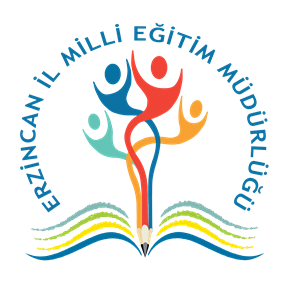 T.C.……………….VALİLİĞİ/KAYMAKAMLIĞI……………… MİLLİ EĞİTİM MÜDÜRLÜĞÜT.C.……………….VALİLİĞİ/KAYMAKAMLIĞI……………… MİLLİ EĞİTİM MÜDÜRLÜĞÜT.C.……………….VALİLİĞİ/KAYMAKAMLIĞI……………… MİLLİ EĞİTİM MÜDÜRLÜĞÜT.C.……………….VALİLİĞİ/KAYMAKAMLIĞI……………… MİLLİ EĞİTİM MÜDÜRLÜĞÜ……………………………………………………………………..MÜDÜRLÜĞÜ……………………………………………………………………..MÜDÜRLÜĞÜ……………………………………………………………………..MÜDÜRLÜĞÜ……………………………………………………………………..MÜDÜRLÜĞÜDoküman No:Yürürlülük Tarihi :Revizyon No:KurulSekreteri Atama Formu        F   04       …/…/…   0KurulSekreteri Atama Formuİlgili Mevzuat:        1-  18.01.2013 tarih ve 28532 sayılı Resmi Gazete de  yayınlanan İş Sağlığı ve Kurulları Hakkında Yönetmelik         2-  30/06/2012  tarih ve  28339 sayılı  Resmi Gazete de yayınlanan 6331 nolu İş Sağlığı ve Güvenliği Kanunuİlgili Mevzuat:        1-  18.01.2013 tarih ve 28532 sayılı Resmi Gazete de  yayınlanan İş Sağlığı ve Kurulları Hakkında Yönetmelik         2-  30/06/2012  tarih ve  28339 sayılı  Resmi Gazete de yayınlanan 6331 nolu İş Sağlığı ve Güvenliği Kanunuİlgili Mevzuat:        1-  18.01.2013 tarih ve 28532 sayılı Resmi Gazete de  yayınlanan İş Sağlığı ve Kurulları Hakkında Yönetmelik         2-  30/06/2012  tarih ve  28339 sayılı  Resmi Gazete de yayınlanan 6331 nolu İş Sağlığı ve Güvenliği Kanunuİlgili Mevzuat:        1-  18.01.2013 tarih ve 28532 sayılı Resmi Gazete de  yayınlanan İş Sağlığı ve Kurulları Hakkında Yönetmelik         2-  30/06/2012  tarih ve  28339 sayılı  Resmi Gazete de yayınlanan 6331 nolu İş Sağlığı ve Güvenliği Kanunuİlgili Mevzuat:        1-  18.01.2013 tarih ve 28532 sayılı Resmi Gazete de  yayınlanan İş Sağlığı ve Kurulları Hakkında Yönetmelik         2-  30/06/2012  tarih ve  28339 sayılı  Resmi Gazete de yayınlanan 6331 nolu İş Sağlığı ve Güvenliği KanunuSayın……………….Okulumuzda oluşturulan İş Sağlığı ve Güvenliği Kurulunda İlgi Kanun ve Yönetmelik gereği, tam zamanlı İş güvenliği uzmanı olmadığı için, kurulun sekretarya iş ve işlemlerini yürütmek ve kurul üyesi olarak (insan kaynakları, personel, sosyal işler veya idari ve mali işleri yürütmekle) görevlendirildiniz.             ……/……/……….									            	………………….                                                                                        			             İşveren VekiliBir nüshasını aldım.  …../ …… / …………Adı ve Soyadı:Görevi            :İmza               :Sayın……………….Okulumuzda oluşturulan İş Sağlığı ve Güvenliği Kurulunda İlgi Kanun ve Yönetmelik gereği, tam zamanlı İş güvenliği uzmanı olmadığı için, kurulun sekretarya iş ve işlemlerini yürütmek ve kurul üyesi olarak (insan kaynakları, personel, sosyal işler veya idari ve mali işleri yürütmekle) görevlendirildiniz.             ……/……/……….									            	………………….                                                                                        			             İşveren VekiliBir nüshasını aldım.  …../ …… / …………Adı ve Soyadı:Görevi            :İmza               :Sayın……………….Okulumuzda oluşturulan İş Sağlığı ve Güvenliği Kurulunda İlgi Kanun ve Yönetmelik gereği, tam zamanlı İş güvenliği uzmanı olmadığı için, kurulun sekretarya iş ve işlemlerini yürütmek ve kurul üyesi olarak (insan kaynakları, personel, sosyal işler veya idari ve mali işleri yürütmekle) görevlendirildiniz.             ……/……/……….									            	………………….                                                                                        			             İşveren VekiliBir nüshasını aldım.  …../ …… / …………Adı ve Soyadı:Görevi            :İmza               :Sayın……………….Okulumuzda oluşturulan İş Sağlığı ve Güvenliği Kurulunda İlgi Kanun ve Yönetmelik gereği, tam zamanlı İş güvenliği uzmanı olmadığı için, kurulun sekretarya iş ve işlemlerini yürütmek ve kurul üyesi olarak (insan kaynakları, personel, sosyal işler veya idari ve mali işleri yürütmekle) görevlendirildiniz.             ……/……/……….									            	………………….                                                                                        			             İşveren VekiliBir nüshasını aldım.  …../ …… / …………Adı ve Soyadı:Görevi            :İmza               :Sayın……………….Okulumuzda oluşturulan İş Sağlığı ve Güvenliği Kurulunda İlgi Kanun ve Yönetmelik gereği, tam zamanlı İş güvenliği uzmanı olmadığı için, kurulun sekretarya iş ve işlemlerini yürütmek ve kurul üyesi olarak (insan kaynakları, personel, sosyal işler veya idari ve mali işleri yürütmekle) görevlendirildiniz.             ……/……/……….									            	………………….                                                                                        			             İşveren VekiliBir nüshasını aldım.  …../ …… / …………Adı ve Soyadı:Görevi            :İmza               :Form Açıklaması:Bu formun kullanımı  ile ilgili olarak Bakınız : İlgi Yönetmelik, Türkoğlu İlçe Mem İSG İç yönetmelik Bu form 2 nüsha düzenlenir. Bir nüsha işveren tarafından muhafaza edilir diğer nüsha Türkoğlu İlçe Mem İSGB na gönderilir.Form Açıklaması:Bu formun kullanımı  ile ilgili olarak Bakınız : İlgi Yönetmelik, Türkoğlu İlçe Mem İSG İç yönetmelik Bu form 2 nüsha düzenlenir. Bir nüsha işveren tarafından muhafaza edilir diğer nüsha Türkoğlu İlçe Mem İSGB na gönderilir.Form Açıklaması:Bu formun kullanımı  ile ilgili olarak Bakınız : İlgi Yönetmelik, Türkoğlu İlçe Mem İSG İç yönetmelik Bu form 2 nüsha düzenlenir. Bir nüsha işveren tarafından muhafaza edilir diğer nüsha Türkoğlu İlçe Mem İSGB na gönderilir.Form Açıklaması:Bu formun kullanımı  ile ilgili olarak Bakınız : İlgi Yönetmelik, Türkoğlu İlçe Mem İSG İç yönetmelik Bu form 2 nüsha düzenlenir. Bir nüsha işveren tarafından muhafaza edilir diğer nüsha Türkoğlu İlçe Mem İSGB na gönderilir.Form Açıklaması:Bu formun kullanımı  ile ilgili olarak Bakınız : İlgi Yönetmelik, Türkoğlu İlçe Mem İSG İç yönetmelik Bu form 2 nüsha düzenlenir. Bir nüsha işveren tarafından muhafaza edilir diğer nüsha Türkoğlu İlçe Mem İSGB na gönderilir.